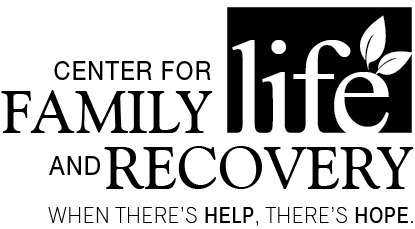 In partnership with the Professional Training Coalition of Oneida County     TRAINING OPPORTUNITY      “Substance Use Issues and Working With Law Enforcement”With Jermaine GallowayWorking with Law Enforcement: The Bridge of Collaboration This class teaches educators, community members, and coalitions the methods of working with law enforcement in their community. Includes pro-active approaches to gain leverage with your local police department or sheriff's office. Stresses the importance of working together.  		Who should attend: Social Workers, Addiction Treatment and/or Prevention Professionals, Case Managers, Residential Providers, Parole and Probation Staff, Law Enforcement School Counselors, Marriage and Family Therapists and others serving individuals with co-occurring psychiatric and substance use disorders. Training Date/Title: “Substance Use Issues and Working With Law Enforcement”REGISTRATION DEADLINE: August 12, 2016Name: _____________________________________________   Position: __________________________________      Agency/Employer: _________________________________   Street: _________________________________________City: _____________   Zip: _____________   Phone: (_____) ______________ Email: ___________________________
TO REGISTER BY Mail Only:  Return form with non-refundable registration fee to: CFLR Attention:  Charmaine Rosado, 502 Court Street, Suite 401, Utica, NY 13502. **Registration confirmation will not be sent. Participants are considered registered when payment or P.O. number is received.  Receipts for payment are available please indicate on the form if a receipt is needed.  P.O.s are accepted.  You can pay online at www.cflrinc.org! Questions? Please contact Charmaine via email: crosado@cflrinc.org